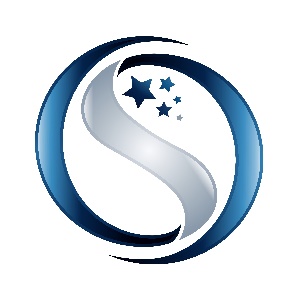 Заявка на обучение ! Внимание. С 1 сентября 2022 года обучение проводится по новым программам в соответствии с новыми Правилами обучения по охране труда и проверки знания требований охраны труда, утвержденными постановлением Правительства РФ от 24.12.2021 № 2464Обратите внимание, информация указанная в таблице будет отображаться в реестре (внимательнее при заполнении)!Полное наименование организации (как в выписке ЕГРЮЛ)Краткое наименование организации (как в выписке ЕГРЮЛ)Для физического лица (Номер, серия паспорта, дата выдачи, ИНН). ИНН требуется для обучения по программам: ОТ (а, б, в), первая помощь, СИЗ)Для ИП (ОГРИП)ИННКППДолжность руководителяФИО руководителяНа основании чего действует (Устав, Договор, Свидетельство ИП)Юридический адрес (с индексом)ОГРНПочтовый адрес (с индексом)Расчетный счетНаименование БанкаБИКК/с (корреспондентский счет)ФИО контактного лицаТелефон контактного лицаE-mailАдрес для отправки оригиналов документовАдрес приезда преподавателя при очном обученииНазвание программыАртикул/ наименование курсаПо общим вопросам охраны труда и функционирования системы управления охраной труда (п.46а)2-0001Безопасным методам и приемам выполнения работ при воздействии вредных и (или) опасных производственных факторов, источников опасности, идентифицированных в рамках специальной оценки условий труда и оценки профессиональных рисков (п. 46 б)2-0022Безопасным методам и приемам выполнения работ повышенной опасности, к которым предъявляются дополнительные требования в соответствии с нормативными правовыми актами, содержащими государственные нормативные требования охраны труда (п. 46 в) ПОДРАЗДЕЛЫ:2-0023- Безопасные методы и приемы выполнения земляных работ2-0023-6- Безопасные методы и приемы выполнения ремонтных, монтажных и демонтажных работ зданий и сооружений2-0023-7- Безопасные методы и приемы выполнения работ при размещении, монтаже, техническом обслуживании и ремонте технологического оборудования (включая технологическое оборудование)2-0023-8- Безопасные методы и приемы выполнения работ на высоте2-0023-9- Безопасные методы и приемы выполнения пожароопасных работ2-0023-10- Безопасные методы и приемы выполнения работ в ограниченных и замкнутых пространствах (ОЗП)2-0023-11- Безопасные методы и приемы выполнения строительных работ, в том числе: - окрасочные работы - электросварочные и газосварочные работы2-0023-12- Безопасные методы и приемы выполнения работ, связанных с опасностью воздействия сильнодействующих и ядовитых веществ2-0023-13- Безопасные методы и приемы выполнения газоопасных работ2-0023-14- Безопасные методы и приемы выполнения огневых работ2-0023-15-Безопасные методы и приемы выполнения работ, связанные с эксплуатацией подъемных сооружений2-0023-16- Безопасные методы и приемы выполнения работ, связанные с эксплуатацией тепловых энергоустановок2-0023-17- Безопасные методы и приемы выполнения работ в электроустановках2-0023-18- Безопасные методы и приемы выполнения работ, связанные с эксплуатацией сосудов, работающих под избыточным давлением2-0023-19- Безопасные методы и приемы обращения с животными2-0023-20- Безопасные методы и приемы при выполнении водолазных работ2-0023-21- Безопасные методы и приемы работ по поиску, идентификации, обезвреживанию и уничтожению взрывоопасных предметов2-0023-22- Безопасные методы и приемы работ в непосредственной близости от полотна или проезжей части эксплуатируемых автомобильных и железных дорог2-0023-23- Безопасные методы и приемы работ, на участках с патогенным заражением почвы2-0023-24- Безопасные методы и приемы работ по валке леса в особо опасных условиях2-0023-25- Безопасные методы и приемы работ по перемещению тяжеловесных и крупногабаритных грузов при отсутствии машин соответствующей грузоподъемности и разборке покосившихся и опасных (неправильно уложенных) штабелей круглых лесоматериалов2-0023-26- Безопасные методы и приемы работ с радиоактивными веществами и источниками ионизирующих излучений2-0023-27- Безопасные методы и приемы работ с ручным инструментом, в том числе с пиротехническим2-0023-28- Безопасные методы и приемы работ в театрах2-0023-29По использованию (применению) средств индивидуальной защиты2-0024Общая программа (Охрана труда (п.46а), первая помощь, СИЗ)2-0025Общая программа (Охрана труда (п.46б), первая помощь, СИЗ)2-0026Общая программа (Охрана труда (п.46в), первая помощь, СИЗ)2-0027Повышение квалификации "Подготовка преподавателей, обучающих приемам оказания первой помощи"2-1021№ п/пФамилияФамилияИмяОтчествоФ.И.О. Дательный падеж (кому?)дата рождения(ФИС ФРДО)Образование(ФИС ФРДО)СНИЛС(ФИС ФРДО)Занимаемая должностьАртикул/ наименование курсаИвановИванИванИвановичИванову Ивану Ивановичу01.01.1990Высшее123-123-123 12Директор01-0001/ профессиональная переподготовка «Специалист по пожарной профилактике»Курьерская доставка (+ 500 руб.)Экспресс доставка Почта России (+100 руб.)